Andelsforeningen BjerringhusJulius Bloms gade 43, 45, 47, 49 samt Stefansgade 31Renovering af opgange/bagtrapperOversigt over arbejder fortrapper:Spartelarbejder/pudsearbejder:Lofter/undersider af trappeløb – renovering (opsætning af plader/oppudsning)Vægge efter behov.Malerarbejder:Lofter, undersider af trappeløb, vægge, træværk på trapper, paneler, dørkarme, lejlighedsdøre, blændpartier, entrédøre (ud-/indvændigt), radiatorer ved indgang.Gulvarbejder:Reposser/trin – linoleum, lister, samt messingkanterEntrégulve – omlægges, glittet beton? Anlægges med forsænket måtte i messingramme. OBS: forsætningssprække udbedres.Måtter ved entredør – ca 1000x600 (?)Elarbejder:Udskiftning af lysarmaturLyssensorer Udfræsning til el (?)Oversigt over arbejder bagtrapper (evt optionelt):Spartelarbejder/pudsearbejder:Lofter/undersider af trappeløb – renovering (opsætning af plader/oppudsning)Vægge efter behov.Malerarbejder:Lofter, undersider af trappeløb, vægge, træværk på trapper, paneler, værn samt håndliste, dørkarme, lejlighedsdøre (?), vaskerumsdøre (?)Gulvarbejder:Reposser/trin – linoleum, lister, samt messingkanterJulius Bloms Gade 43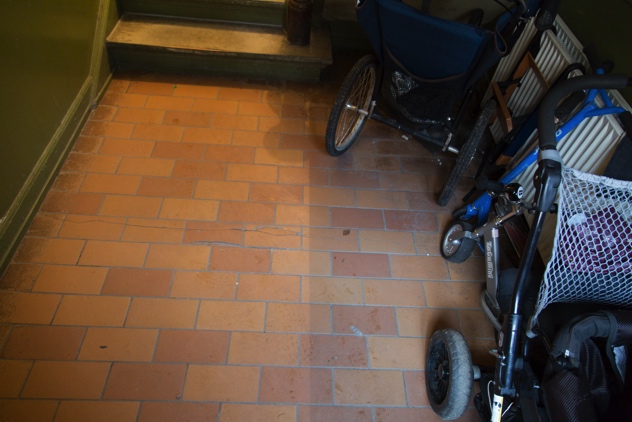 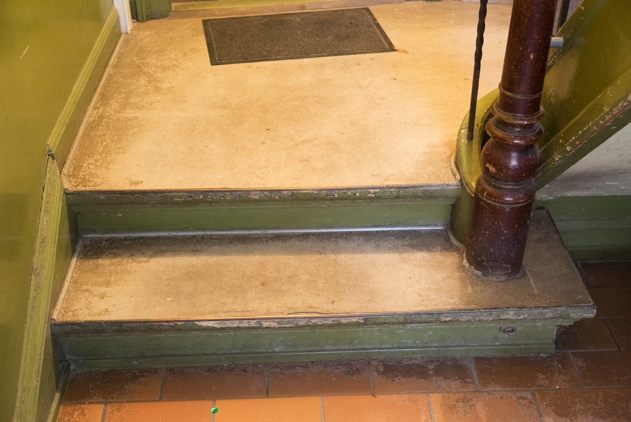 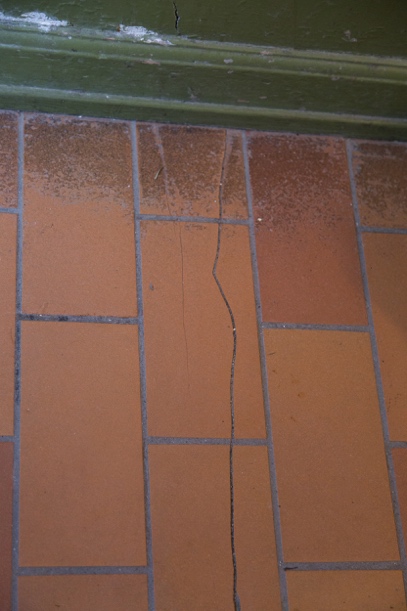 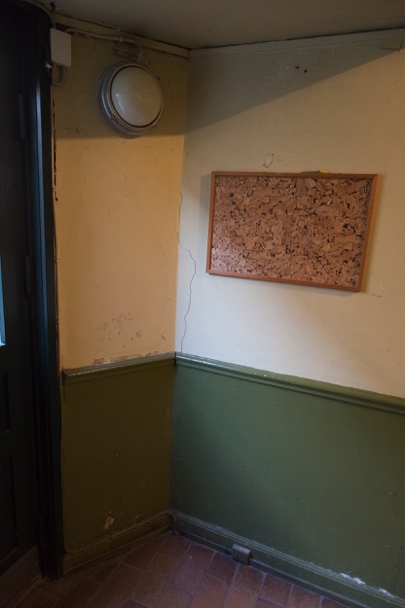 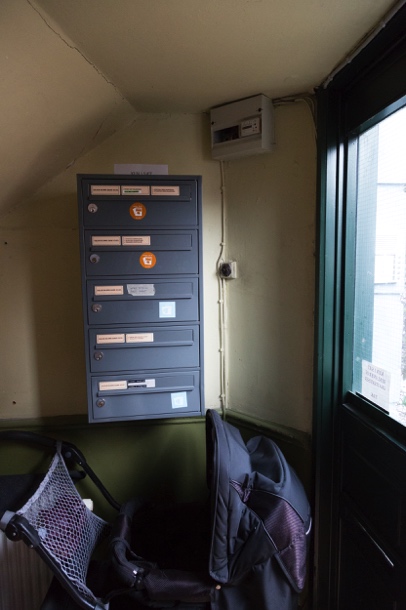 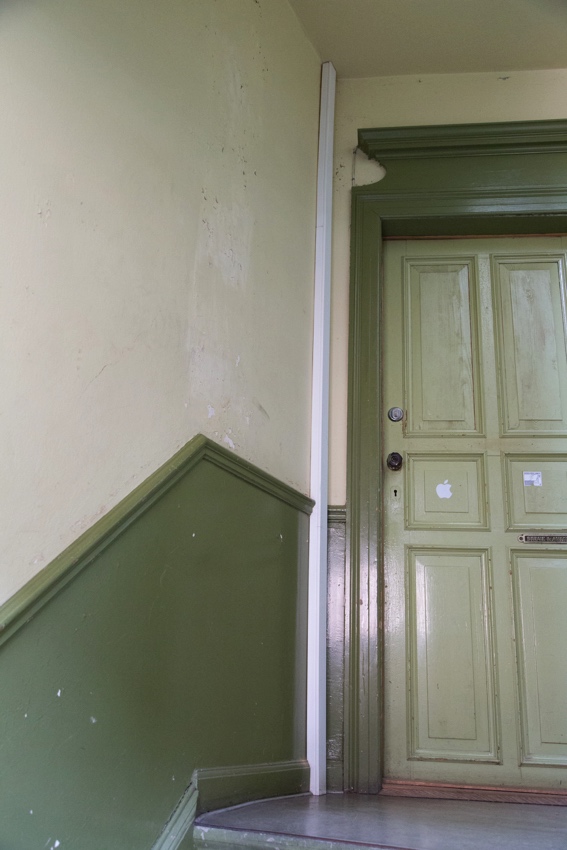 Julius Bloms Gade 45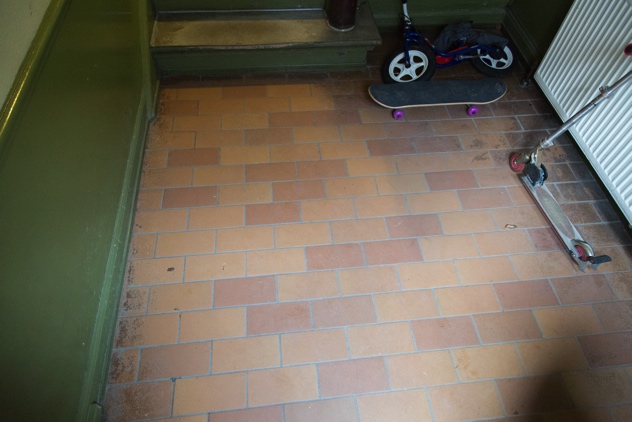 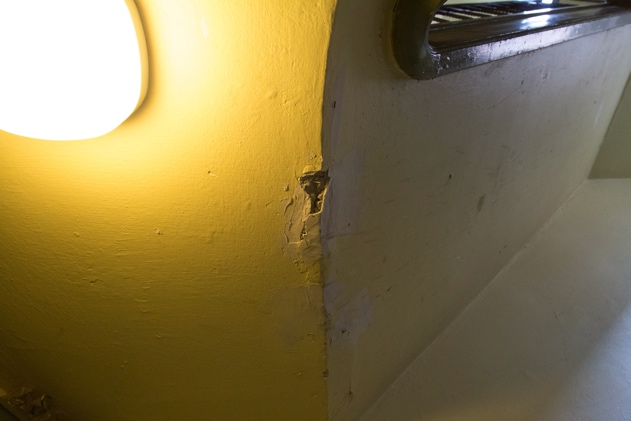 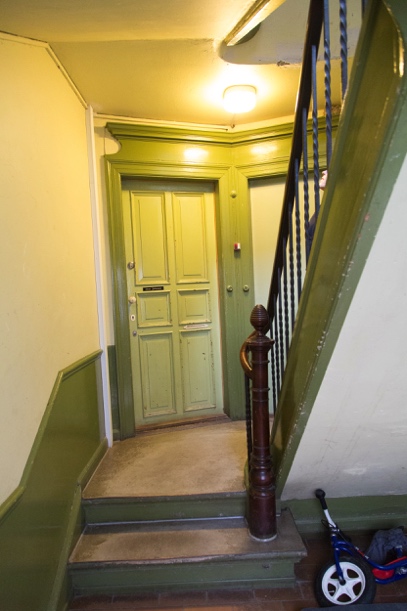 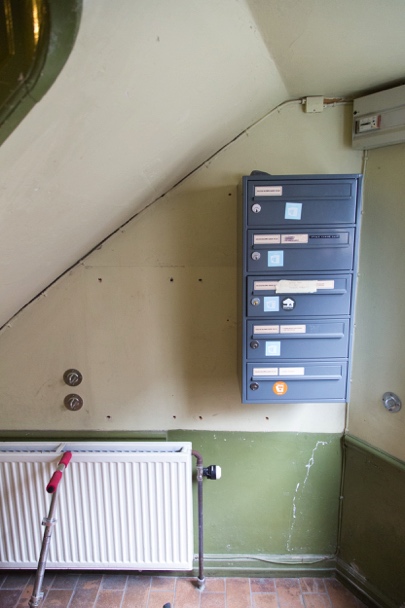 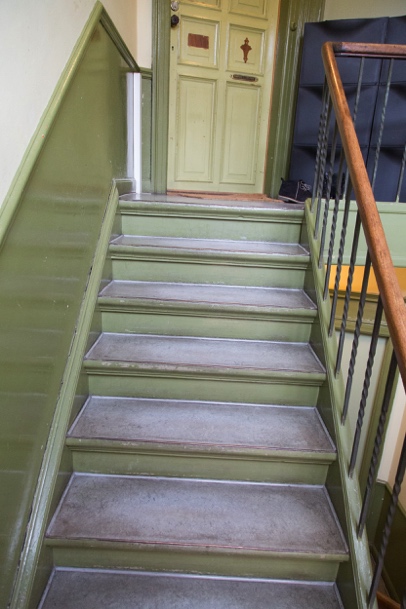 Julius Bloms Gade 47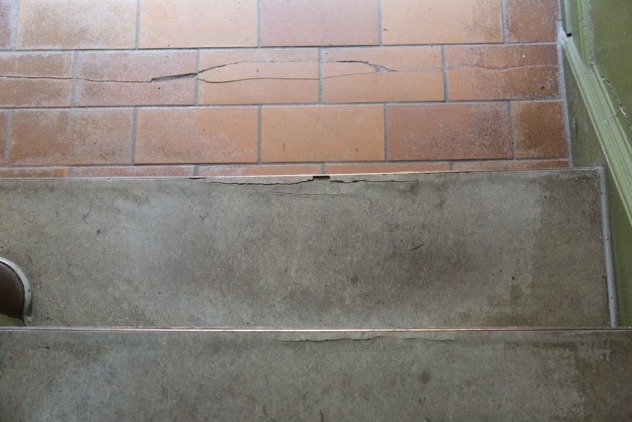 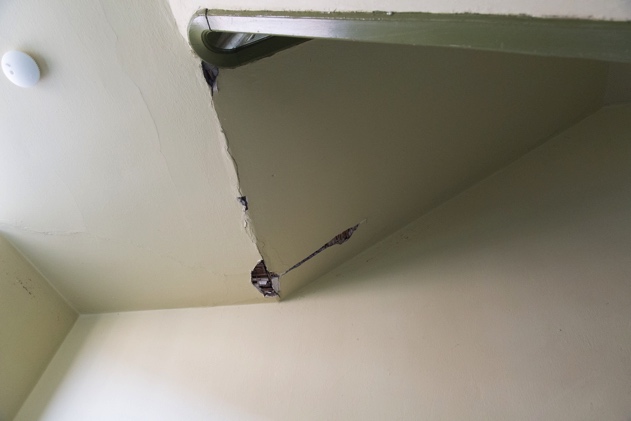 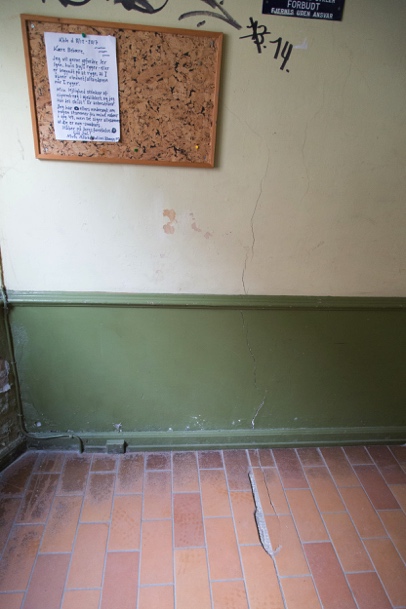 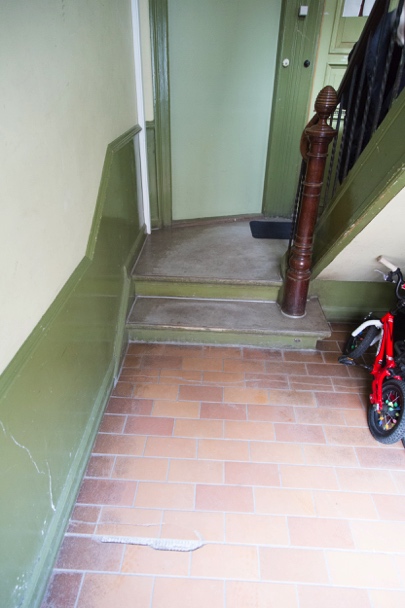 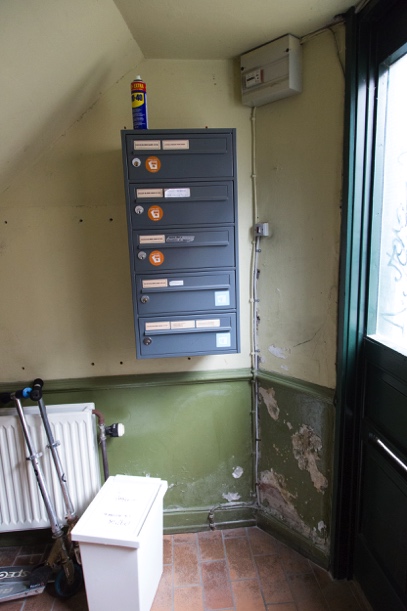 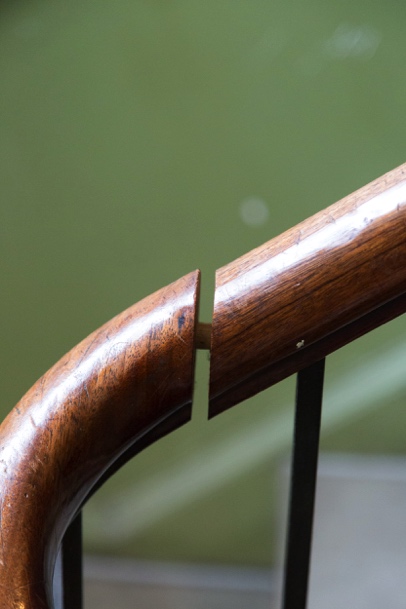 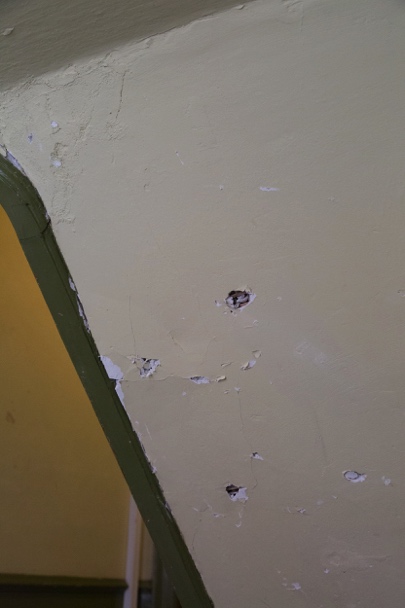 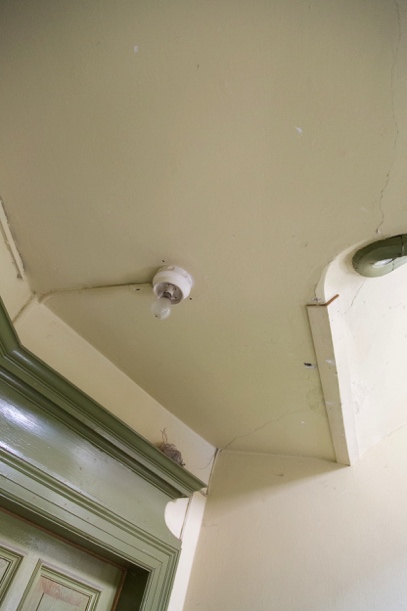 Julius Bloms Gade 49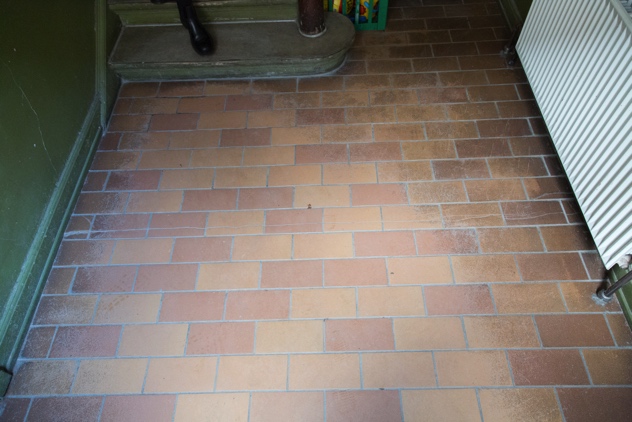 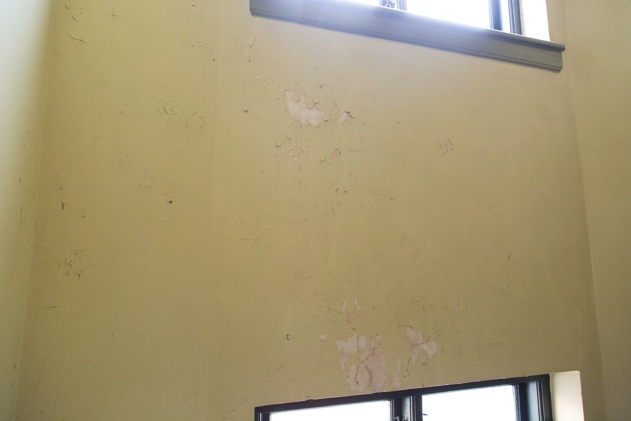 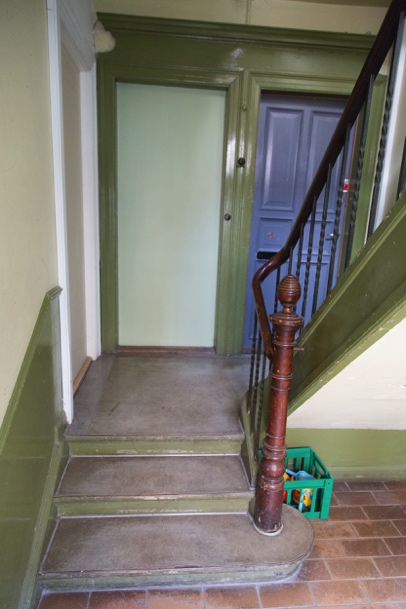 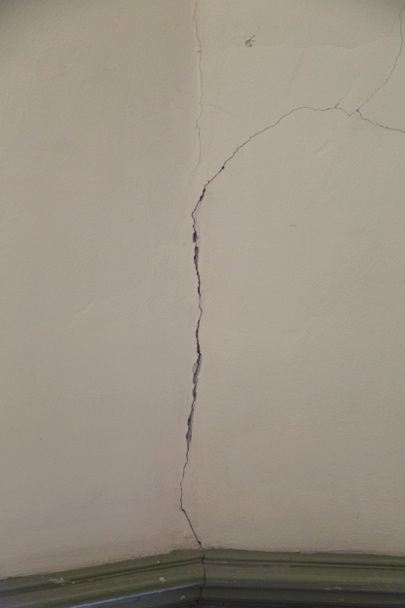 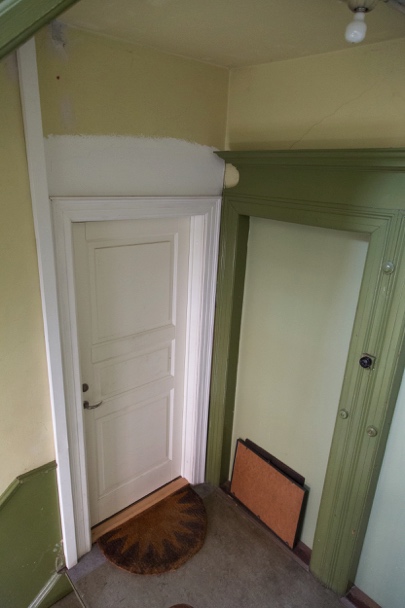 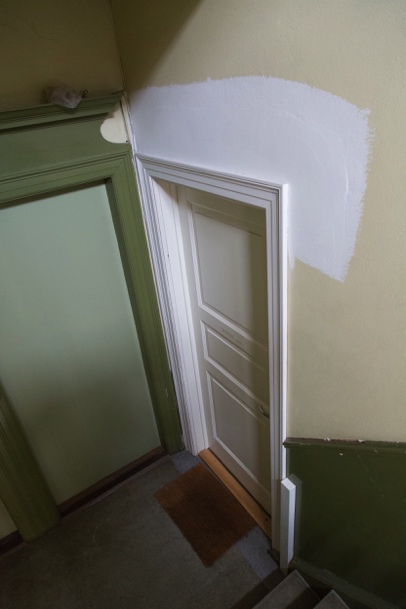 Stefansgade 31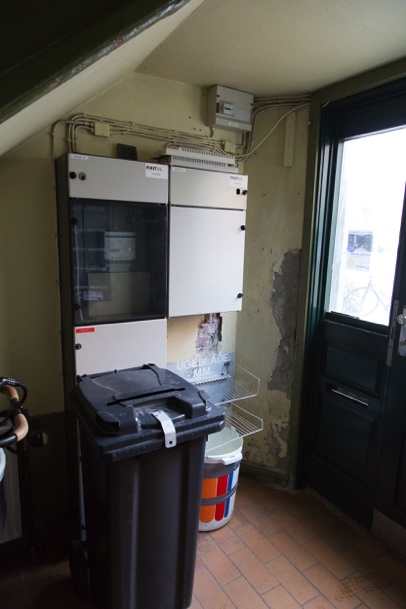 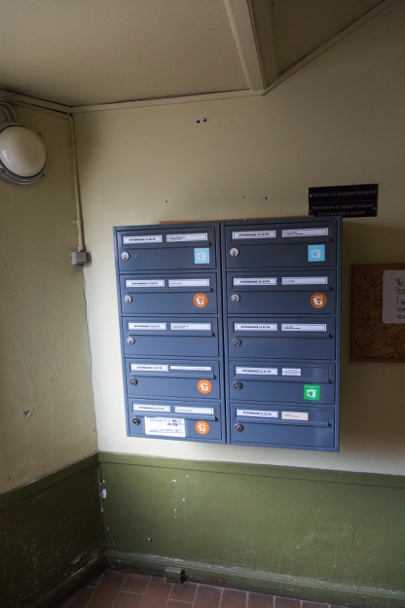 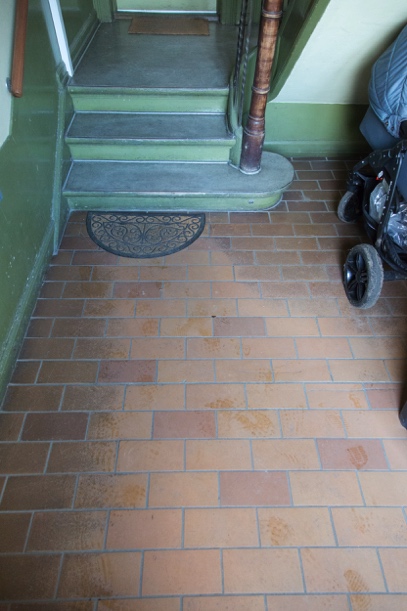 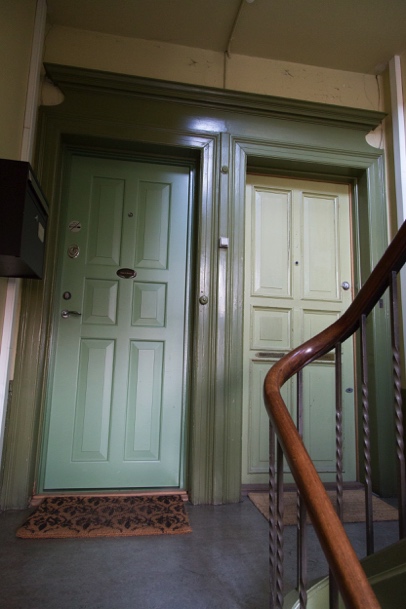 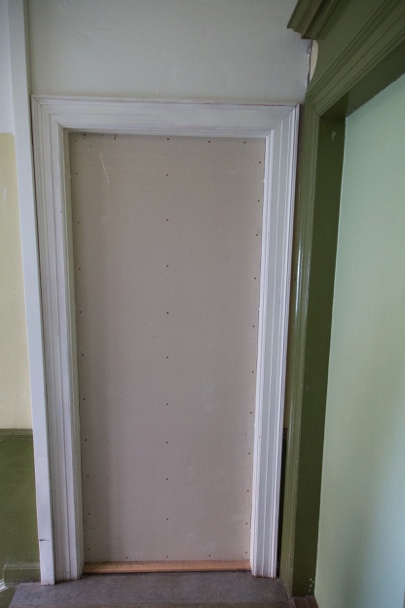 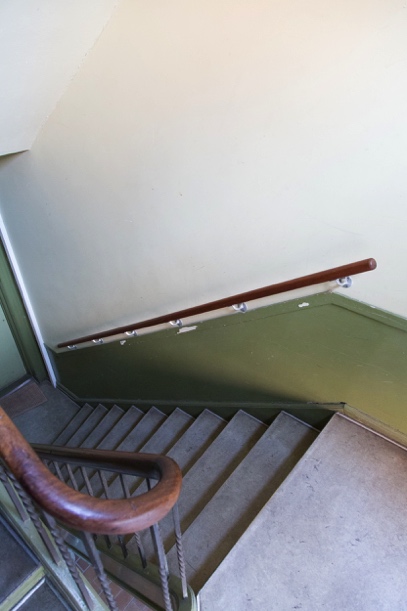 Referenceprojekt, Julius Bloms Gade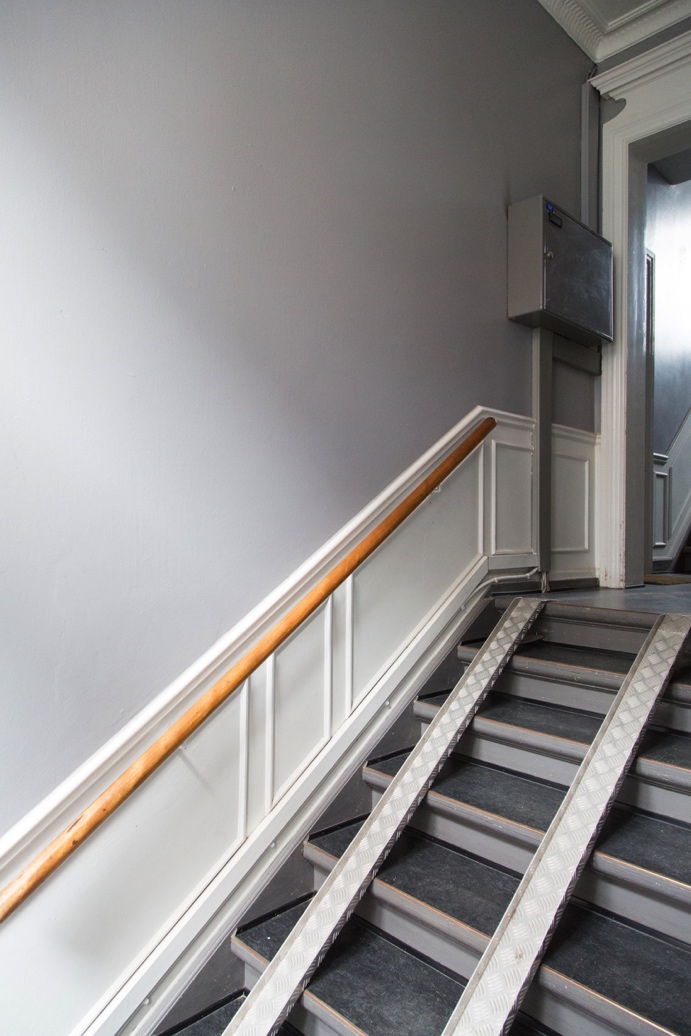 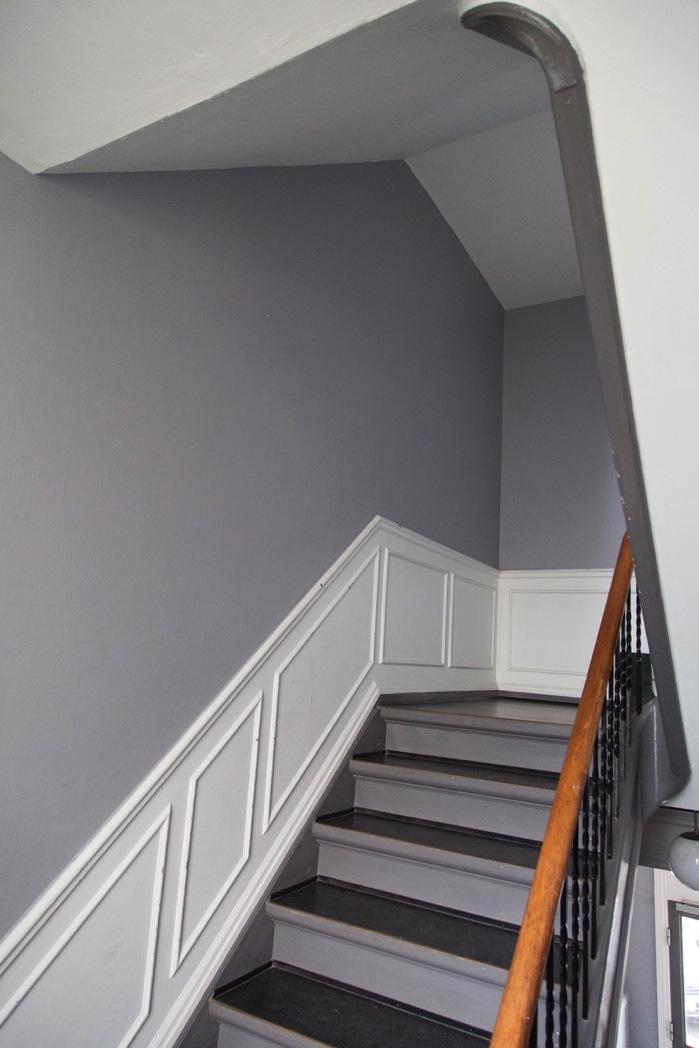 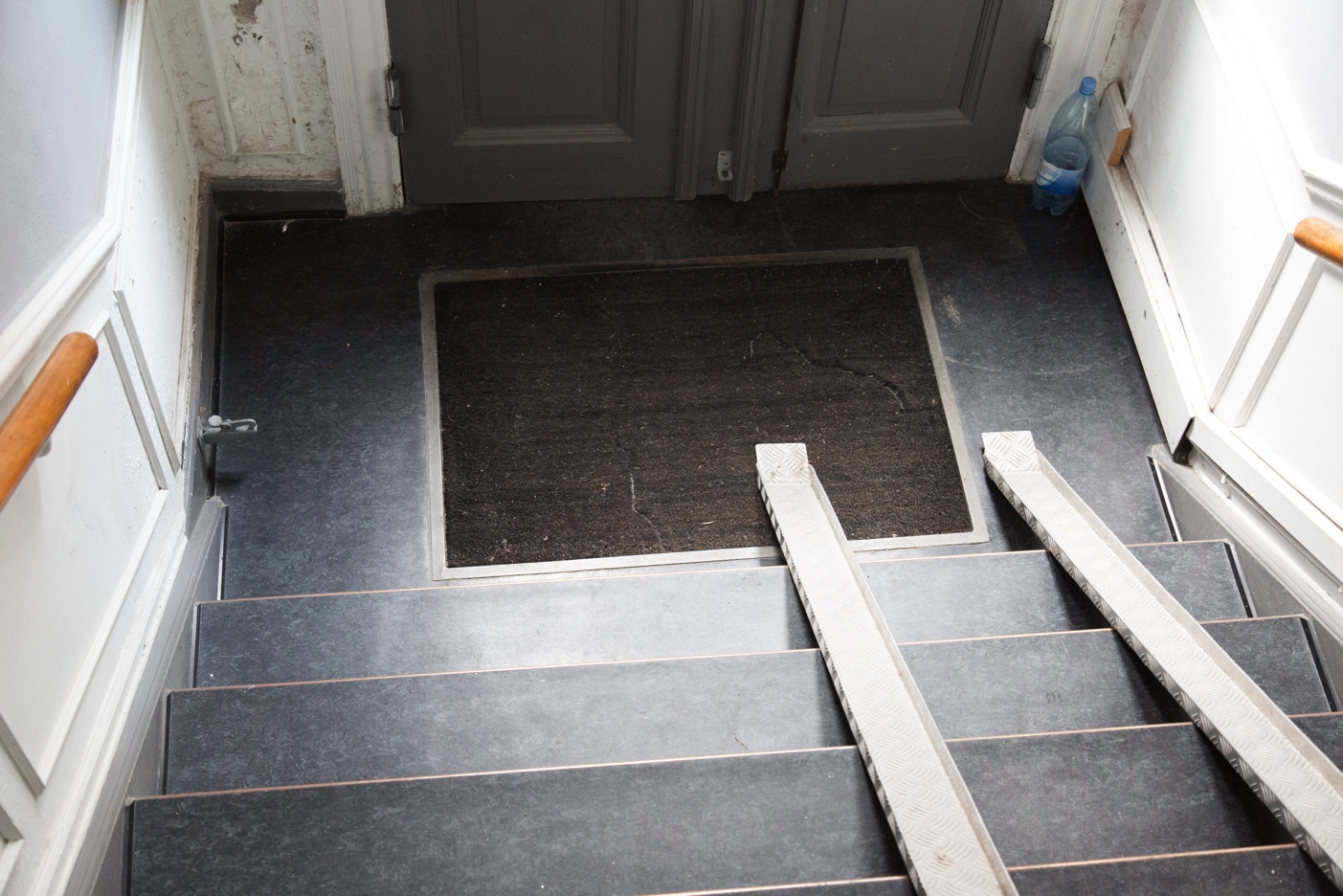 